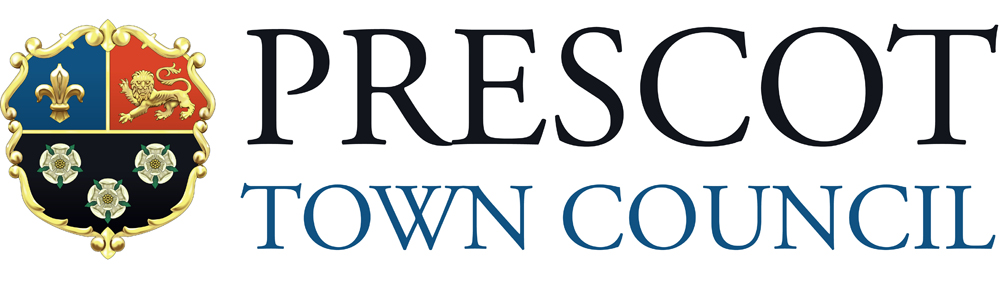 enquiries@prescot-tc.gov.uk or 0151 426 3933Self-Isolation Support SchemeThis scheme has been developed to support individuals and families who are self-isolating to help prevent the spread of Coronavirus. Stocks are low therefore we ask that you only use this service if you are genuinely in need of support. You can also donate towards this scheme using this form.We aim to respond as soon as possible but have limited staff resources therefore, do not be alarmed if your response takes time, particularly over the weekend, we will respond to your enquiry.mark as appropriatemark as appropriatemark as appropriateReceiveReceiveDonateNameAddressContact number Email address 